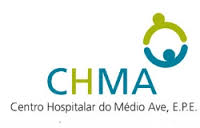 FORMULÁRIO DE CANDIDATURA PROCEDIMENTO CONCURSAL PARA ASSISTENTE TÉCNICO________________________________________________________________________________________________1. DADOS PESSOAISNomecompleto:2. NÍVEL HABILITACIONALAssinale o quadrado apropriado:3. EXPERIÊNCIA PROFISSIONAL E FUNÇÕES EXERCIDAS3.1 Experiência comprovada, como Assistente Técnico, na área hospitalar:3.2 Experiência profissional:3.3 Funções exercidas, diretamente relacionadas / com relevância com o posto de trabalho a que se candidata:4. DECLARAÇÃO “Declaro que são verdadeiras as informações acima prestadas, bem como as informações constantes no currículo quejunto.AssinaturaDocumentos que anexa à candidatura:Data de nascimento:Sexo:MasculinoFemininoNacionalidade:Nº de Identificação Fiscal:Morada:Código Postal:Localidade:Concelho de residência:Telefone:Telemóvel:Endereço eletrónico:01Licenciatura / CTP nas áreas mencionadas no ponto 6 do Aviso02Licenciatura / Mestrado0312.º anoSim Não	Início		Sim       Não Experiencia profissional como Assistente Técnico no CHMAFunções	Data 	    Data	Data 	    DataFunções	Início		Início      Fim  Localidade:        Data:	Início		Sim      Não  Disponibilidade imediataCurrículoFotocópia Certificado HabilitaçõesOutros: